Objetivo: taburete de maderaDebes ingresar al link, ver el video cuidadosamente y luego responde según lo que usted entendióhttps://www.youtube.com/watch?v=gn9ZoBYLxlgTaburete de madera fácil de hacer, paso a paso.1.- ¿Qué tipo de madera uso en el proyecto?2.- ¿Qué accesorios se ocuparon para termina el taburete?3.- ¿Cuál fue el primer paso, antes de cortar las maderas?4.- ¿Que uso el maestro para dibujar los asientos y que otra herramienta sería más recomendable para marcar una circunferencia?5.- ¿Cómo marcó las patas, y que elemento uso para realizar la plantilla?6.- ¿Cuál fue el proceso que utilizo para perforar la pata central?7.- nombre todos los pasos del armado del taburete8.- ¿Por qué puso un asiento con el dibujo de la madera en un sentido y el otro sobre el con los dibujos de la madera en sentido contrario?a.- Durante el desarrollo de esta guía,  requirió de ayuda (documentos, personas, internet) para realizar las actividades.b.- ¿qué actividades le representaron problemas para su realización?c.- ¿qué opinión puede dar respecto del material entregado?d.-  ¿sus padres han participado o conocido el trabajo que está realizando?NO OLVIDES ENVIAR TU GUIA AL CORREO: francogarrido28@gmail.com.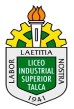                                     Guía    PROYECTO DE CARPINTERIA Y MUEBLES  3°F                           Departamento o docente(s): MUEBLES Y TERMINACIONES EN MADERA 